2020 A’s & Aces Summer High Performance Training Camp
Dates: June 1 - July 24, 2020at Dillard University
 High performance training
 Individual and group instruction
 Effective technical, tactical, and mental skills 
 Match play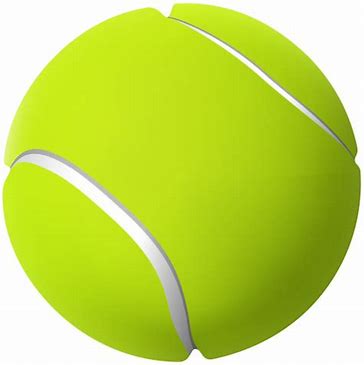  Physical conditioning (footwork, flexibility, agility, and core strength) 
 USTA Foundation NJTL Excellence Team Curricula & Methodology
A’s & Aces coaches this summer will include USPTA certified pros, former college coaches and players: 
- David Schumacher, USPTA Elite Pro, Conference USA Coach of the Decade
- Anna Monhartova, USPTA Elite Pro, former WTA ranked player, top 30 ITF player, top 10             Division I player- Kartik Chaturvedi, USPTA Pro, a former top Louisiana junior
- Kenny Waguespack, USPTA Pro
- William Schumacher, former Division I scholarship player at USF & top 100 junior

Plus visiting coaches and volunteers. 
Invitation to Enroll in the 2020 A’s & Aces Summer High Performance Training Camp
Who:  	 By invitation only: tournament training players who compete annually in a minimum of 8 tournaments if in 10&Under divisions, and 10 tournaments if in 12&U and above divisions
What:	 High-Performance Training (individual and group coaching, with drills & competition)
When:	 8 Weeks (between June 1 - July 24).  Monday – Friday 9:00 am - 3:00 pm; NO PROGRAMMING on Friday July 3rd    		 
Where: Dillard University
How:	 You can reserve a spot by March 20th. FULLY complete and submit the application with  	             payment by April 3rd, 2020
Why:	 To provide committed players with intensive, competitive training on & off court

The A’s & Aces 2020 Tournament Training Academy is designed to help competitive players (ages 9-18) develop their skills and continue to grow as successful high-performance tennis players.  Players will receive individual and group instruction and practice effective technical, tactical, and mental skills; training includes match play. Physical training specific to tennis will include improving footwork, flexibility, agility, and core strength. 
_________________________________________________________________________________Drop off/pick-up policies: 
Drop off:   8:30 - 9:00 am 	Pick-up:     3:00 - 3:30 pm 
After 3:30 late pick up charges will be assessed ($5 for each 15 min increment)  Food: Players should eat breakfast at home and bring a lunch (and snacks if needed) or money to purchase lunch at Dillard.
     
Fees: 	Rates for A’s & Aces participants*: discounted fees are determined on a sliding scale according to “Household Income.” Our non-profit rates are made possible due to partial “subsidies” by donors. 
				Weekly rate:		All summer discount rate:
Non-profit rate: 		$150			$780
Tier I discounted rate:		  $90			$480
Tier II discounted rate		  $60			$330
Tier III discounted rate	  $30			$180
* A’s & Aces participant is a student-athlete who participates in A’s & Aces programing year-round, at least 2x/week during the academic year. Rates for non-A’s & Aces participants:  
Full 8-week Summer Rate: $1,500	Weekly Rate: $ 250/wk For Comparison Local Market Rates for similar camps:
Full 8-week camps $3,200 to $4,800 Weekly rates: $400-$600/wkTo be eligible for a sliding-scale discounted camp rates, you MUST provide ‘Proof of Income’ (Must have 2020 date): NOTE: Needed for both parents if it is a two-parent household.  To fulfill this requirement provide one (1) of the following:
- 4 Consecutive Pay stubs
- SSI Award Letter with monthly amount
- Food Stamp or Social Security Award Letters with monthly amount
- If unemployed, letter from Louisiana Workforce Commission regarding unemployment status is required
- If self-employed/business owner, a notarized letter stating current gross monthly income is required with your tax return for 2019This program is made possible in part by funding from governmental and grant providers and partners who require that all applications are fully complete and that all required documents have been submitted before a player is accepted.   

Summer Player Requirements/Rules:Players must bring their own plastic water container/squeeze bottle  on a DAILY basisPlayer must wear appropriate tennis shoes as well as shorts/skirts/other appropriate attirePlayer must bring a jump-rope on a daily basisPlayer must participate in the USTA Foundation NJTL Essay Contest (i.e., submit an essay)Attendance is mandatory.  All absences must be excused.Players must either a) bring their own lunch (we will help with proper storage) -OR- b) bring money to purchase lunch at Dillard.  Players must eat breakfast prior to coming to Dillard every morning.  It is recommended to also bring snacks for between meals. All players are expected to enter and compete in at least five (5) tournaments during the summer (i.e., June-August).  We will help to find the right tournaments for each child.A parent must attend the mandatory parent orientation (Date: TBD) Violations of camp rules, including unexcused absences, may result in dismissal.Application Requirements:
1) FULLY completed application with a tournament schedule for 2020
2) Payment
3) If applying for any discount, proof of income documentation
4) Copy of player’s most recent 2019-2020 school report card	

Please bring to our programming site at Dillard, mail or deliver applications by hand to the address below by April 3rd, 2020:
A’s & Aces
1036 Arabella St., New Orleans, LA 70115

If you have questions please contact us at: outreach@AsAndAces.org  or (504) 487-1147We will notify you as soon as possible after receipt of your application and fees that: 
1) your child is “accepted”, or 
2) your application is “incomplete” and an explanation of what is needed to complete it.2020 High Performance Training ApplicationLocation:    Dillard University Tennis Center           Student-Athlete Information:			Last Name: ________________________________________ First Name: __________________________________ MI: ______Age________    Race ___________________	Date of Birth___________________________   Boy_______  Girl________     Complete Home Address: ______________________________________________________    Zip Code_________________T Shirt Size: Child: S     M     L   XL      Adult: S   M   L   XL   2XL School____________________________________________________________________________________________________________________During the 2019-20 year, my child was in ________ grade.  In August, 2020 my child will enter _________grade.Parent/Guardian Information (Parent #1 = PRIMARY CONTACT)	Parent #1 Last Name: _____________________________________   First Name: ___________________________________Parent #2 Last Name: _____________________________________   First Name: ___________________________________Complete Home Address (if different): ______________________________________________    Zip Code____________Parent #1 Home phone: (______) ______________________Work/Cell  phone: (____) __________________________Parent #2 Home phone: (______) ______________________Work/Cell   phone: (____)__________________________Email Parent #1 _______________________________________________________________________________________________________________Email Parent #2 _______________________________________________________________________________________________________________Emergency Contact other than Parent/Guardian:Name: _______________________________________   Phone #_____________________ Relationship: ________________Child’s medical insurance company: ______________________________________________________________________Policy Number: ______________________________________ Expiration Date: ____________________________________Allergies: _____________________________________________________________________________________________________Medical Conditions staff should be aware of: _____________________________________________________________Preferred Physician: _______________________________ Physician’s contact #:________________________________Preferred Hospital ___________________________________________________________________________________________**Please check one of the following.  My child will leave camp by:	(   )  Walking Home (   ) Taking the Bus (   ) Picked up by me or my designeeThe following persons, in addition to those listed above, are designated to pick my child up from camp: I certify that all information provided herein is true and correct and that all household income is reported. My check payable to “A’s & Aces” is attachedParent/Legal Guardian Signature: _______________________________________  Date:  _________________________A’s & Aces QuestionnaireApplicants MUST answer ALL questions fully: use a separate sheet of paper if necessary.
1.  Your child’s goals this summer:____________________________________________________________________________________________________________________________________________________________________________________________________________________________________________________________________________________________________________________________________________________________________________________________________________________________________2.  Please list any of your child’s health conditions or medications that we should be aware of. __________________________________________________________________________________________________________________________________________________________________________________________________________________________________________________________________________________________________________3.  Please provide your child’s practice schedule during the spring 2020: 		
5.  Attach your child’s proposed (tentative) tournament schedule for this year (i.e., 2020):  CONTACT US IF YOU NEED HELP WITH THIS SCHEDULEParent & Player AgreementPlayer and Parent Requirements/Rules:Players must bring their own plastic water container/squeeze bottle  on a DAILY basisPlayer must wear appropriate tennis shoes as well as shorts/skirts/other appropriate attirePlayer must bring a jump-rope on a daily basisPlayer must participate in the USTA Foundation NJTL Essay Contest (i.e., submit an essay)Attendance is mandatory.  All absences must be excused.Players must either a) bring their own lunch (we will help with proper storage) -OR- b) bring money to purchase lunch at Dillard.  Players must eat breakfast prior to coming to Dillard every morning.  It is recommended to also bring snacks for between meals. All players are expected to enter and compete in at least five (5) tournaments during the summer (i.e., June-August).  We will help to find the right tournaments for each child.A parent must attend the mandatory parent orientation (Date: TBD) Violations of camp rules, including unexcused absences, may result in dismissal.
____________________________________________________
                                         Player (Print) Name
____________________________________________________            _____________________
                                             Signature                                                                                                       Date____________________________________________________
                                         Parent (Print) Name
____________________________________________________            _____________________
                                             Signature                                                                                                       DateA’s & AcesPLEASE PRINT:Child’s Name	 	Parents’ or Guardians’ Names		
                                                                      Parent Permission, Waiver and Release Form
I/We, the parents/guardians of _________________________________, understand the nature and purpose of the training and instruction planned. We declare that the above named student is of sound physical and mental condition for instruction and training in tennis or exercise classes, and life skills, making no declaration to the contrary to A’s & Aces or any of its partner(s). We grant our son/daughter permission to participate in the summer camp and its tennis, athletic and life skills activities. We understand that this is a special opportunity for which there are limited places in this camp, and, if accepted, we pledge to bring our child on time, each day. We also understand that disruptive behavior or violations of camp rules will result in dismissal from camp.We agree to waive all rights, release and hold harmless A’s & Aces and its summer camp partners (e.g., Dillard University, etc.), their boards of directors, officers, partners, agents, employees, service-learners and volunteers, from any and all liability, claims, suits, demands, judgments, costs, interest, and expenses (including attorneys’ fees and costs) of any kind arising from or related to such activities, including any accident or injury to our child or myself and the costs of medical services.  Neither A’s & Aces nor its summer camp partners (e.g., Dillard University, etc.), will provide student accident insurance coverage for participating students while participating in the A’s & Aces program.In the event of an injury requiring medical attention, we grant permission to A’s & Aces’ supervising party (including volunteers) to attend to our son/daughter. If the injury warrants further medical attention, we give our permission to the supervising party (including volunteers) to take our child to a physician, dentist, or hospital if deemed necessary and we accept financial responsibility for all such medical attention. We give A’s & Aces and its partners the absolute right and permission to use our son’s/daughter’s photograph or videography in promotional materials and publicity efforts. We understand that the photographs may be released to newspapers and may be used in other publications, as printed as, direct-mail, electronic media, or other forms of promotion. We further release A’s & Aces, its partners, photographers, and their agents from liability for any violation of any personal or proprietary right we may have in connection with such use.
           This consent is subject to my written revocation at any time except to the extent that action has already taken place upon this consent.  A copy of this consent should be accepted with the same legal authority as the original.


______________________________________________			     __________________________                     Signature of Parent or Guardian						                                        Date 
____________________________________________                                               _________________________              Signature of A’s & Aces Representative                                                                                                                                                       DateNamePhone NumberRelationship1.2.3.Location:Number of hours:Primary Coach(es):MondaysTuesdaysWednesdaysThursdaysFridaysSaturdaysSundays